Marca da Bollo da Euro 16,00							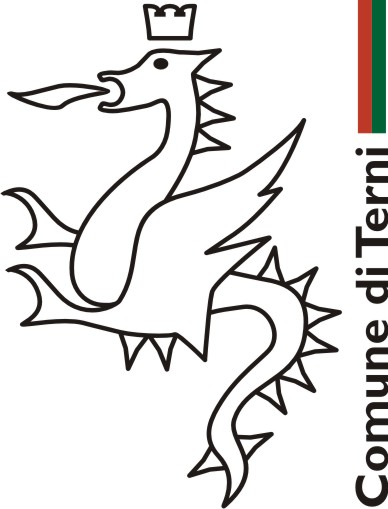 ALLEGATO 2DOMANDA PARTECIPAZIONE AL “BANDO PUBBLICO PER LA CONCESSIONE DI CONTRIBUTI 3.30 – LINEA DI AZIONE 8 - INTERVENTO 30 – TITOLO INTERVENTO: 30 – Contributi finalizzati a ripopolare il borgo attraverso acquisto prima casa. PNRR M1C3 INTERVENTO 2.1 ATTRATTIVITA’ DEI BORGHI STORICI. PROGETTO PILOTA PER LA RIGENERAZIONE CULTURALE, SOCIALE ED ECONOMICA DEI BORGHI A RISCHIO ABBANDONO E ABBANDONATI. CESI, PORTA DELL’UMBRIA E DELLE MERAVIGLIE. OPEN DOORS FOR OUTDOOR. CUP F47B22000040004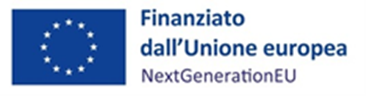 Io sottoscritto/a_____________________________________________________ nato/a a _______________________________________ prov. ____________-- Nazione __________________il ___________________ Documento in corso di validità n. _________- rilasciato da __________________emesso in data _____________ con scadenza il _______________ C.F. _________________________________, residente a _________________________________ in via/piazza _________________________________CHIEDODi partecipare al bando in oggetto e tal fine DICHIAROai sensi degli artt.46 e 47 del D.P.R. 445/2000 e s.m.i.  e consapevole delle responsabilità, sia civili che penali, in caso di dichiarazioni mendaci:• Di essere consapevole che le dichiarazioni contenute nella presente domanda potranno essere soggette a controllo da parte del Comune di Terni;• Di avere cittadinanza italiana o di un Paese che aderisce all’Unione Europea o di Paesi che non aderiscono all’Unione Europea, in regola con le vigenti norme sull’immigrazione;• Di non aver mai usufruito di altri contributi pubblici, in qualunque forma concessi dallo Stato, dalla Regione o altro Ente pubblico, per l’acquisto o il recupero di una abitazione (sono esclusi i finanziamenti previsti per la ricostruzione a seguito di eventi sismici).• Di volere ricevere le comunicazioni relative al Bando per cui si partecipa ai seguenti:TEL			_____________________________________________________________ E-MAIL		_____________________________________________________________PEC			_____________________________________________________________ INDIRIZZO 		_____________________________________________________________COMUNICO• Di avere sottoscritto contratto preliminare di acquisto per l’immobile identificato catastalmente al Foglio n. Particella _____________________________;OVVERO• Di impegnarmi ad acquistare un immobile sito nel Borgo Cesi, entro un anno dalla comunicazione di concessione del contributo oggetto del presente bando;• Di aver preso visione del bando e di condividerne il contenuto in ogni parte.MI IMPEGNO• Ad adempiere a tutti gli obblighi previsti nel Bando;• A non vendere l’immobile per cinque anni successivi alla data dell’acquisto, salvo autorizzazione, concessa solo per gravi e sopravvenuti motivi. Conseguentemente, per lo stesso periodo dovrà essere mantenuta la residenza nell’alloggio acquistato. Tale vicolo deve essere inserito nell’atto di acquisto e deve essere trascritto alla Conservatoria dei RR;DI ESSERE CONSAPEVOLE• Che in caso di venuta meno dei requisiti e condizioni del presente Bando, il contributo cessa immediatamente. In tal caso sarò tenuto a comunicare entro 15 giorni all’Ente tali variazioni, e a restituire le eventuali somme già percepite qualora non più spettanti;• Che in assenza di presentazione della documentazione nei termini previsti dal presente Bando, l’erogazione del contributo verrà sospesa;• Della esistenza della clausola per la quale, in caso di accertata morosità nei confronti dell’Ente erogante, maturata a qualsiasi titolo da parte del beneficiario o di qualsiasi componente il nucleo familiare del medesimo, quali ad esempio tributi o tariffe scolastiche, il contributo spettante sarà sospeso e/o recuperata la parte non dovuta;• Che le dichiarazioni contenute nella presente domanda potranno essere soggette a controllo da parte del Comune di Terni con conseguenti comunicazioni all’Agenzia delle Entrate e alla Finanza;Terni li_____________________                                                               In Fede                                                                  _______________________________